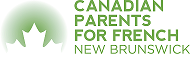 PROXY VOTE FORMI……………………………………………………..of, (city) ……………….…………………………………………………………..Being a member of the organization appoint…….............................  of, (city)…………………………….As my proxy to vote on my behalf at the (annual) General Meeting of the organization, to beHeld on the …2nd ….... day of ……November……….., 2019Sign this……………..day of ……………..………………., 2019Signature……………………………………………………………………….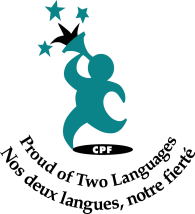 